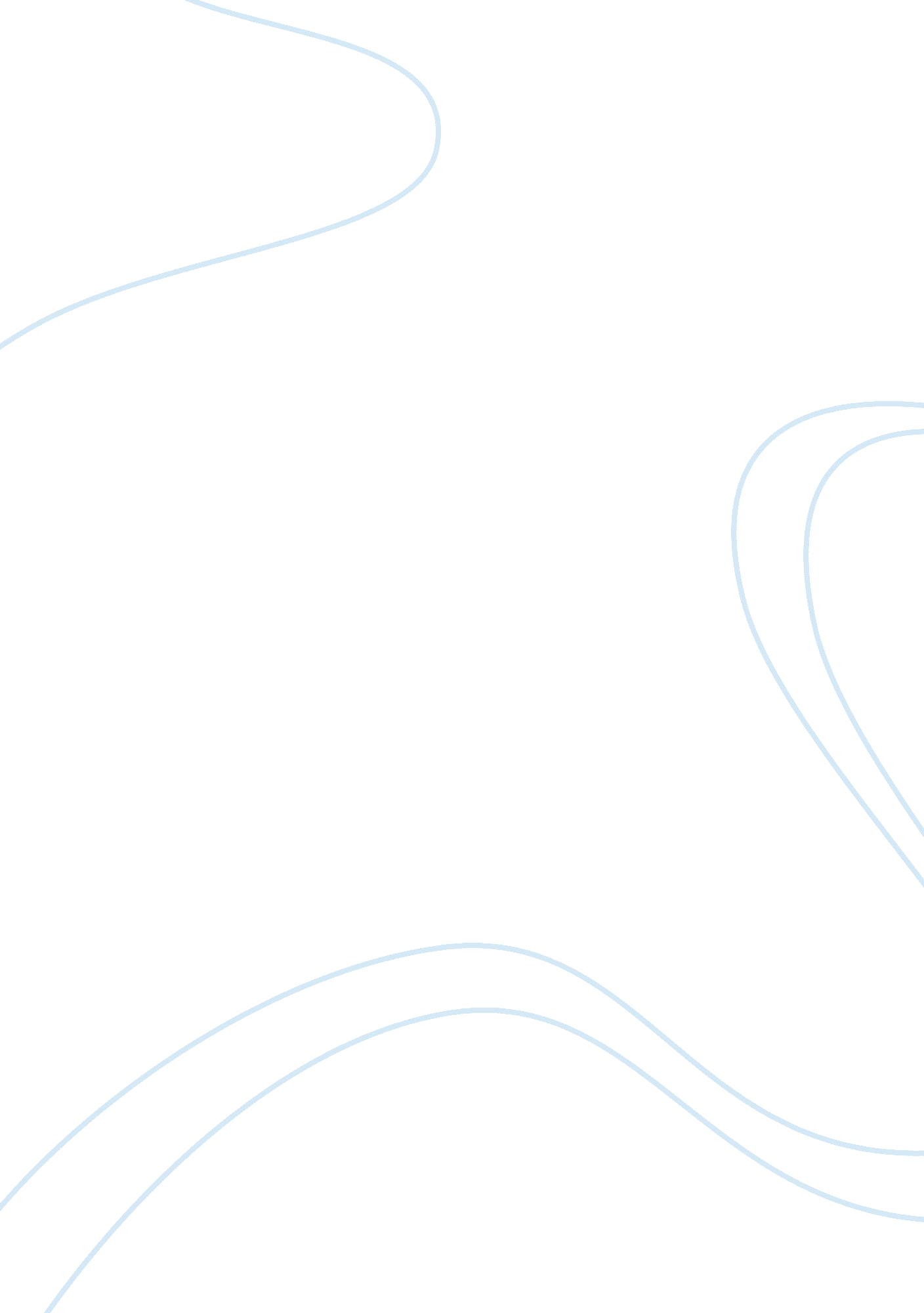 Belief in godPhilosophy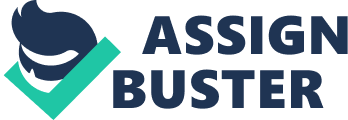 ﻿Belief in God 
1) Steven Pinker 
According to Steven Pinker, science has indeed made the belief in God obsolete because as the varied scientific disciplines like natural sciences, biology and psychology have started furnishing answers to the many salient questions, to explain which the humanity has to earlier rely on the notion of God, there has been a gradual shift towards a secular capacity for reason and research and religion and faith have lost importance (Pinker 1). 
Personally speaking, to me Steven Pinker seems to take a limited view of the current scientific developments. Just because many of the natural phenomenon and puzzles could be traced to commensurate rational explanations, this no way means that there is no God. In fact these developments only point towards the fact that the ways of God are methodical and systematic. 
2) William D Philips 
According to William D Phillips, science is just one way of approaching natural phenomena and issues and scientific development has no way made the God obsolete (Phillips 1). Belief in a God is a matter of faith and just because faith could not be scientifically explained, this in no way means that one could not subscribe to faith (Phillips 1). Sometimes faith could simply mean a presence that could be felt and which helps a person aspire for higher things. 
I certainly agree with Phillips views. Though science has answered many questions that were unanswered till now, yet, science has also made humanity cognizant of the fact that there remains much that still needs to be answered and explained. Many a times faith is about a personal need and conviction, which may be open to occasional doubts. 
Works Cited 
Phillips, William D. “ Does Science Make Belief in God Obsolete? 2012. John Templeton 
Foundation. Web. 18 October 2012. 
Pinker, Steven. “ Does Science Make Belief in God Obsolete?”. 2012. John Templeton 
Foundation. Web. 18 October 2012. 